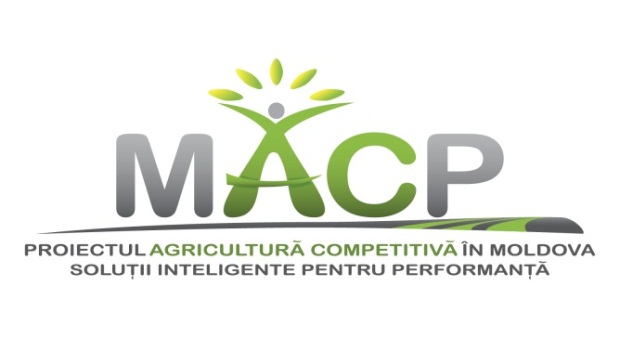 AGENDASEMINARUL ȘTIINȚIFICO-PRACTIC„Sistemul Conservativ de Agricultură – o soluție pentru un management durabil al terenurilor”Ziua Câmpului: 28 septembrie 2017, GȚ „ALLA MOROZ”, r. Hâncești10.00-10.3010.30-10.45Înregistrarea participanțilorCuvânt de salut10.45-11.15Semănatul culturilor cerealiere in cadrul sistemului Conservativ de Agricultură: semănat directDl.Sergiu Gavrilaș, consultant proiectul MAC-P11.15-11.2511.25-11.3511.35-12.2512.25-12.35Prezentarea generală a tocătorului (modelul MaxiCut Dalbo) și a modului de folosire a acestuiaDl.Roman Brăguța, inginerPrezentarea generală a semănătorii NO-TILLDl.Igor Ciudnâi, inginerReglarea semănătorii pentru lucrul practic și semănatul directDl.Igor Ciudnâi, inginerExperiența GȚ „ALLA MOROZ” în utilizarea și aplicarea tehnologiilor și procedurilor prietenoase mediului Dl.Andrei Moroz, administrator GȚ ”ALLA MOROZ”12.35Pauză de cafea